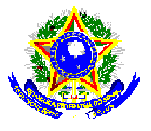 MINISTÉRIO DA EDUCAÇÃO UNIVERSIDADE FEDERAL RURAL DO SEMI-ÁRIDO PRÓ-REITORIA DE PESQUISA E PÓS-GRADUAÇÃ0 Av. Francisco Mota, 572 – C. Postal 137 – Bairro Pres. Costa e Silva – Mossoró – RN – CEP: 59.625-900 - Tel.: (84)3317-8296 – E-mail: proppg@ufersa.edu.brEDITAL PROPPG 49/2019DECLARAÇÃOEu,__________________________________________________________________________, inscrito no processo seletivo do Edital PROPPG 49/2019, referente ao curso de Especialização em Segurança do Trabalho, na modalidade Demanda Social, declaro o meu interesse em concorrer a bolsa parcial (50%), sendo o valor nominal mensal de R$ 250,00 reais,  observando os critérios que definiram a classificação divulgada.Mossoró, ____/03/2020.__________________________________________________Assinatura do Candidato